Supplementary Material 5. Funnel plots of the meta-analysis of studies examining the relationship between cancer type and alcohol consumption levels.A. Esophageal cancerThe range of alcohol consumption levels was divided light (0.01–12.4 g/day), light to moderate (12.5–24.9 g/day), moderate to heavy (25.0–49.9 g/day), and heavy (50.0+ g/day).B. Colorectal cancerThe range of alcohol consumption levels was divided into light (0.01–12.4 g/day), light to moderate (12.5–24.9 g/day), moderate to heavy (25.0–49.9 g/day), and heavy (50.0+ g/day).C. Lung cancerThe range of alcohol consumption levels was divided into light (0.01–12.4 g/day), light to moderate (12.5–24.9 g/day), moderate to heavy (25.0–49.9 g/day), and heavy (50.0+ g/day).D. Prostate cancerThe range of alcohol consumption levels was divided into light (0.01–12.4 g/day), light to moderate (12.5–24.9 g/day), moderate to heavy (25.0–49.9 g/day), and heavy (50.0+ g/day).E. Breast cancerThe range of alcohol consumption levels was divided into light (0.01–12.4 g/day), light to moderate (12.5–24.9 g/day), moderate to heavy (25.0–49.9 g/day), and heavy (50.0+ g/day).LightLight to moderate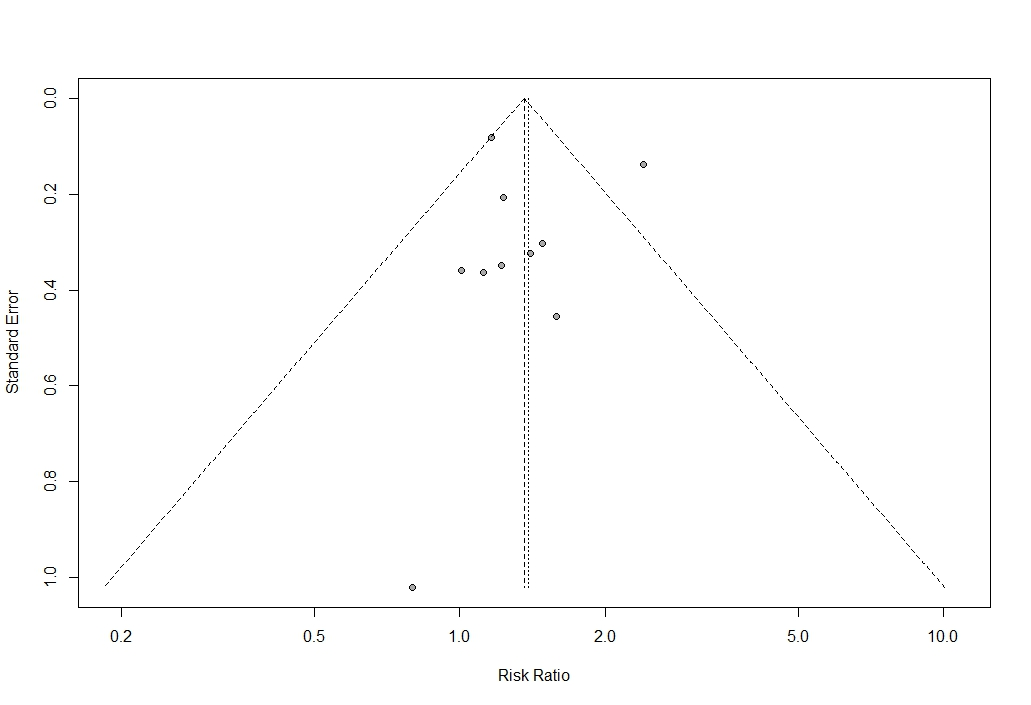 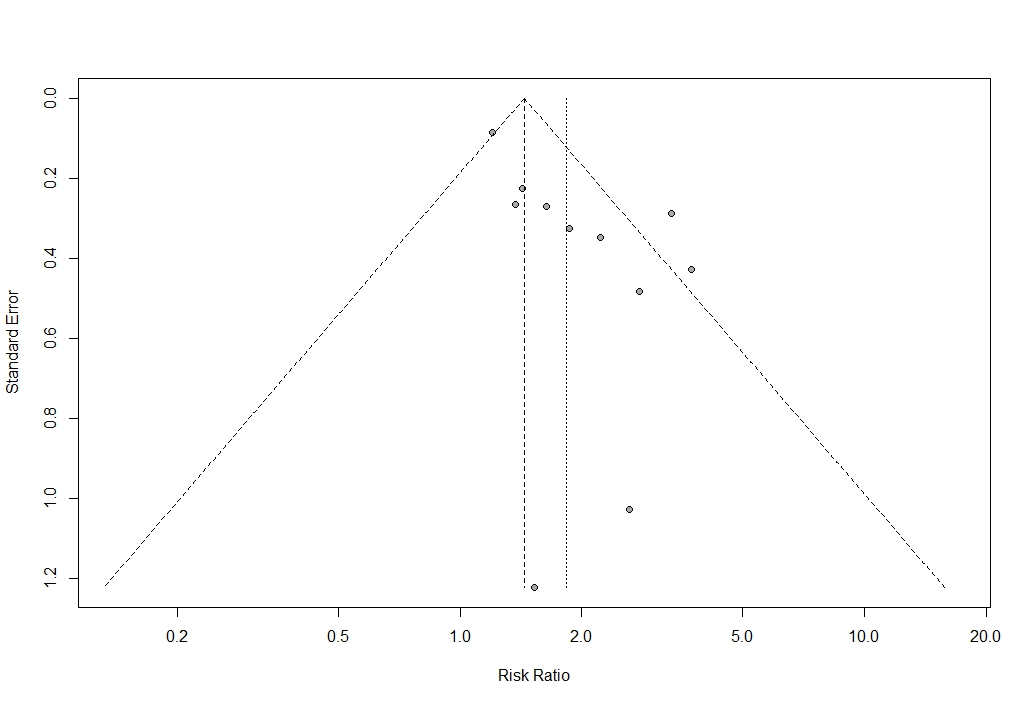 Egger test p-value = 0.95Egger test p-value = 0.01Moderate to heavyHeavy-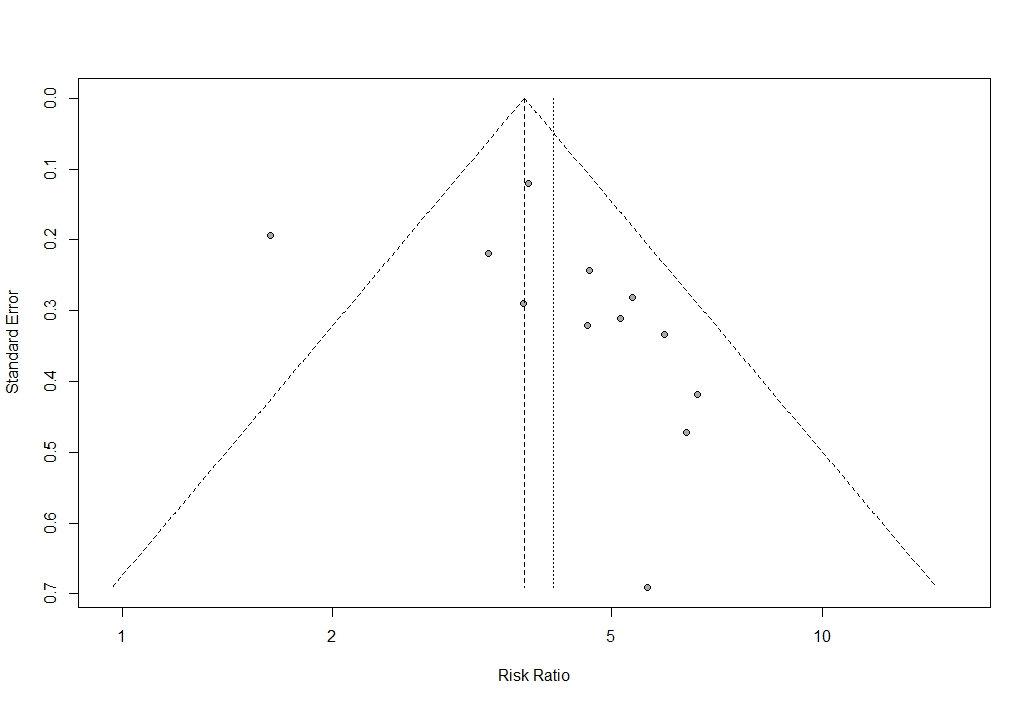 -Egger test p-value = 0.14LightLight to moderate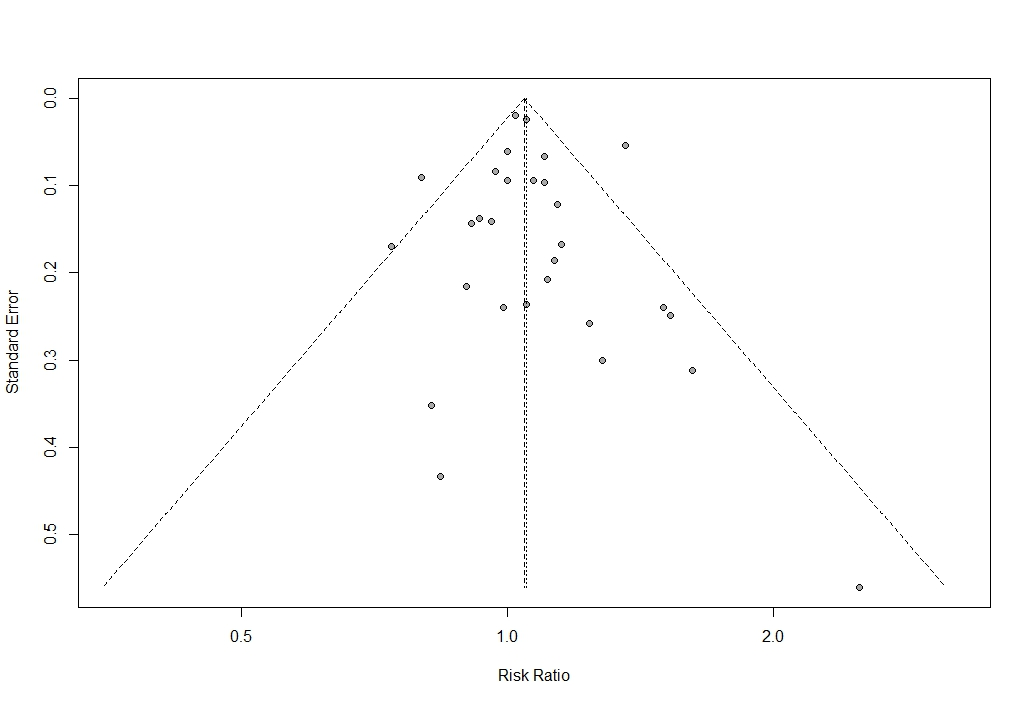 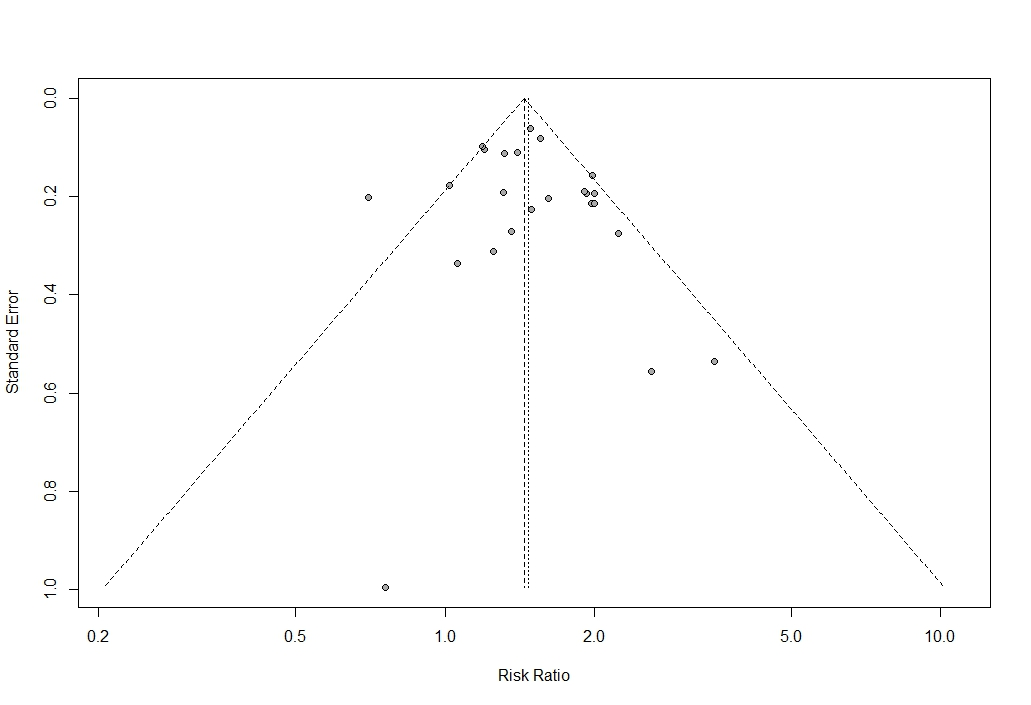 Egger test p-value = 0.57Egger test p-value = 0.75Moderate to heavyHeavy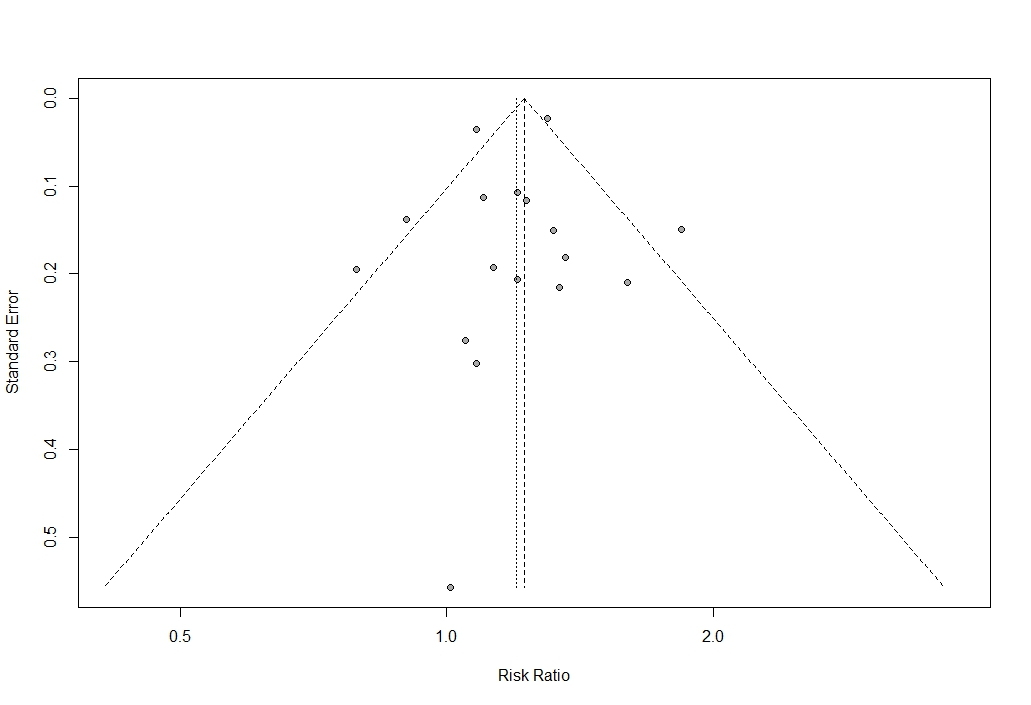 Egger test p-value = 0.59Egger test p-value = 0.89LightLight to moderate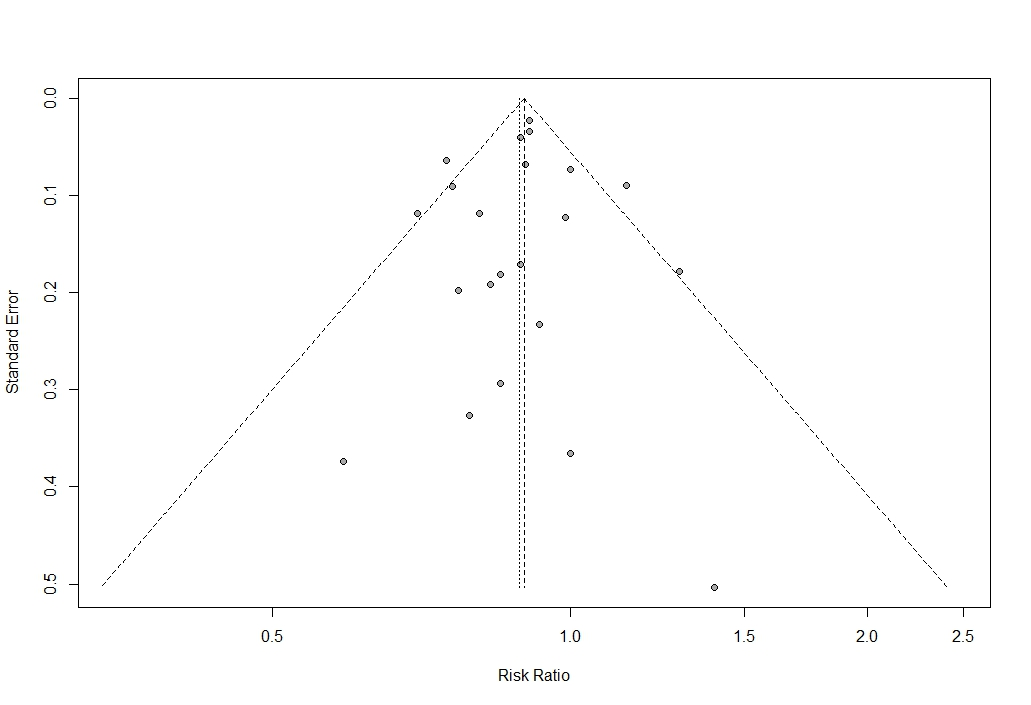 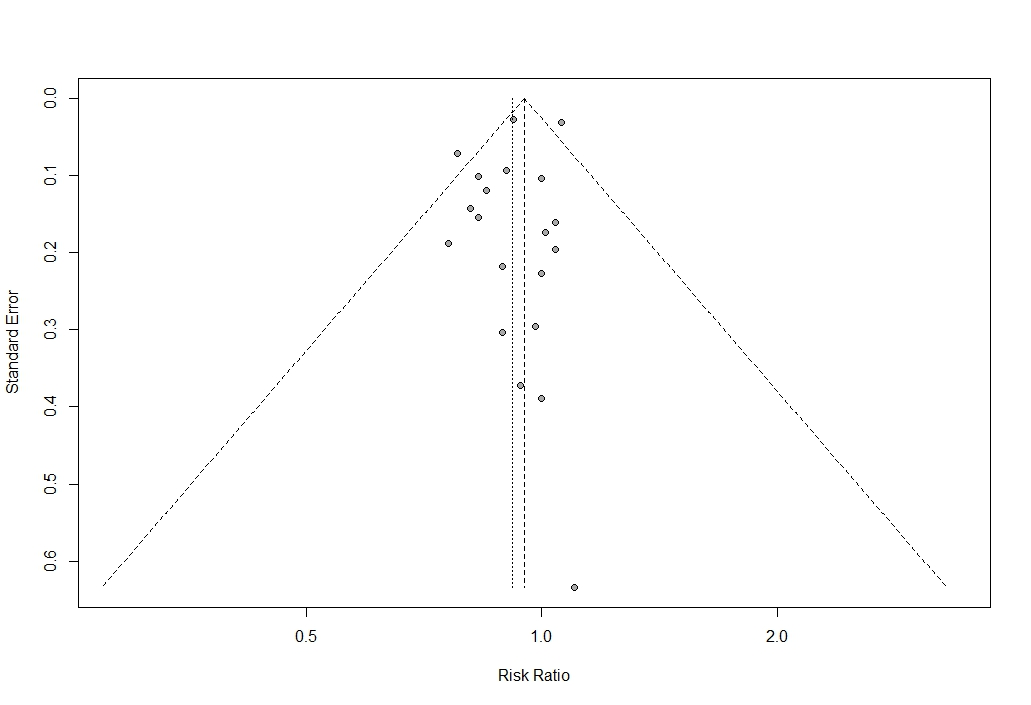 Egger test p-value = 0.66Egger test p-value = 0.28Moderate to heavyHeavy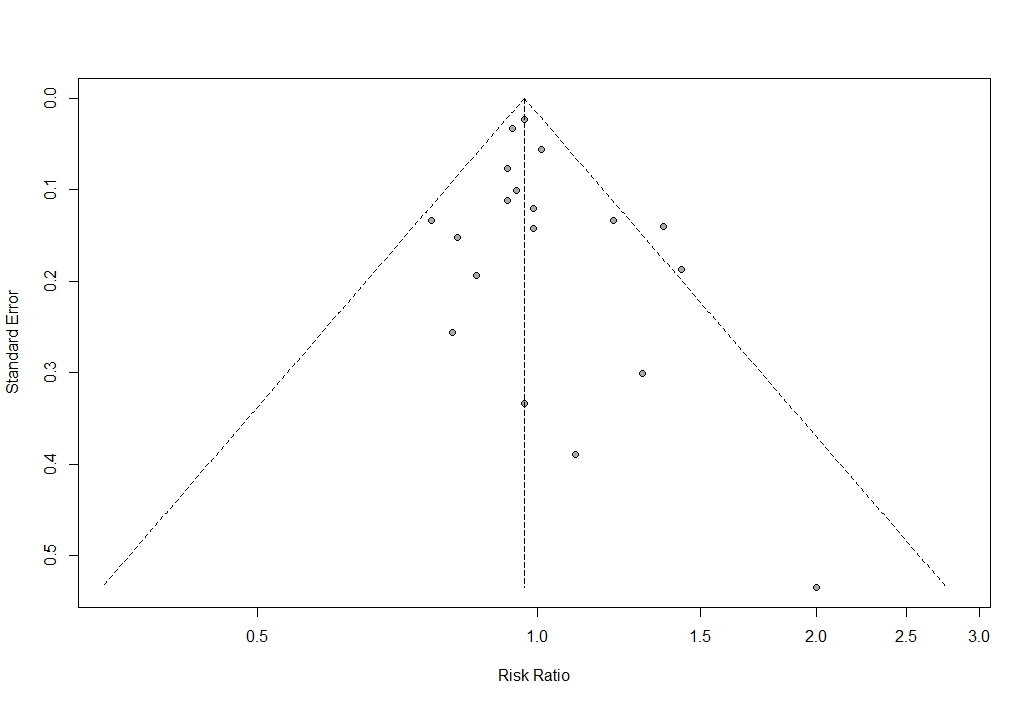 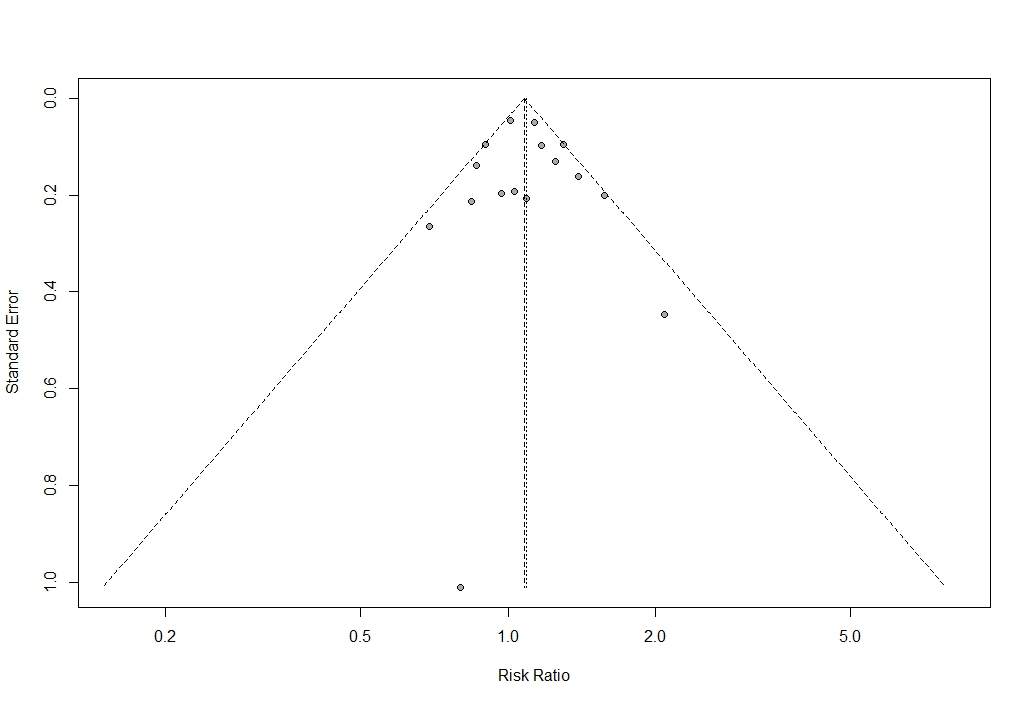 Egger test p-value = 0.27Egger test p-value = 0.78LightLight to moderate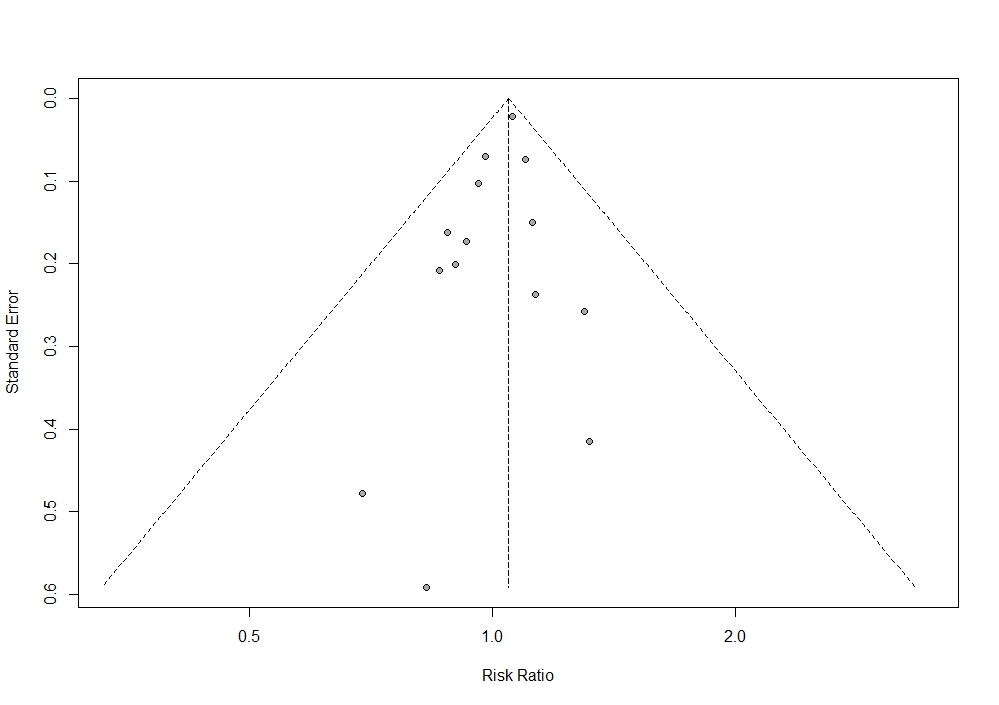 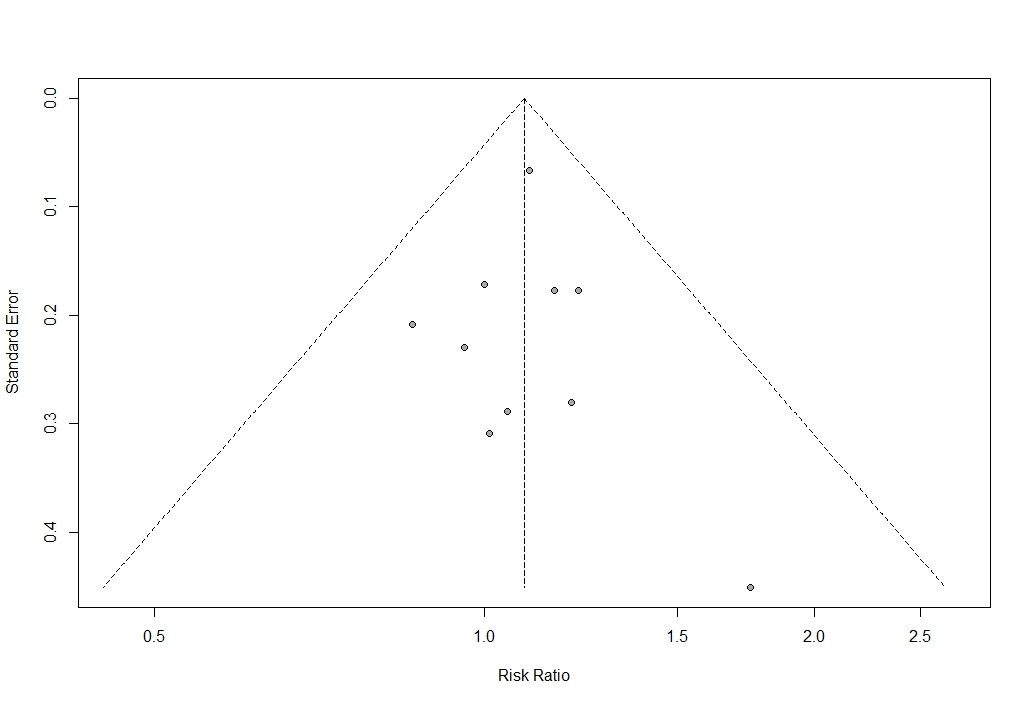 Egger test p-value = 0.16Egger test p-value = 0.96Moderate to heavyHeavy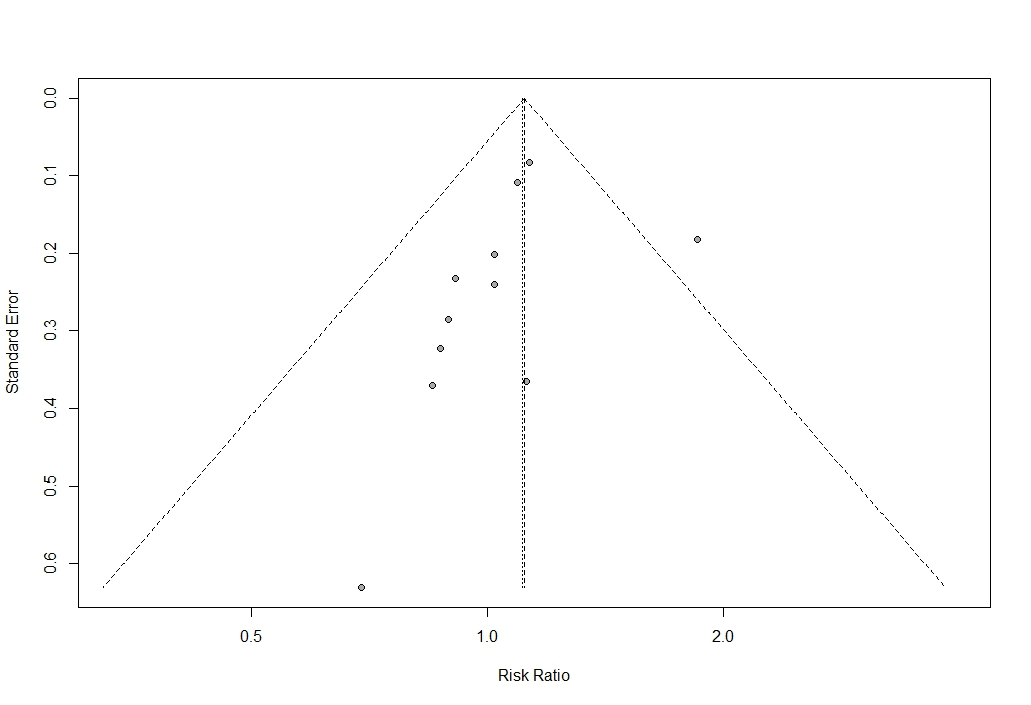 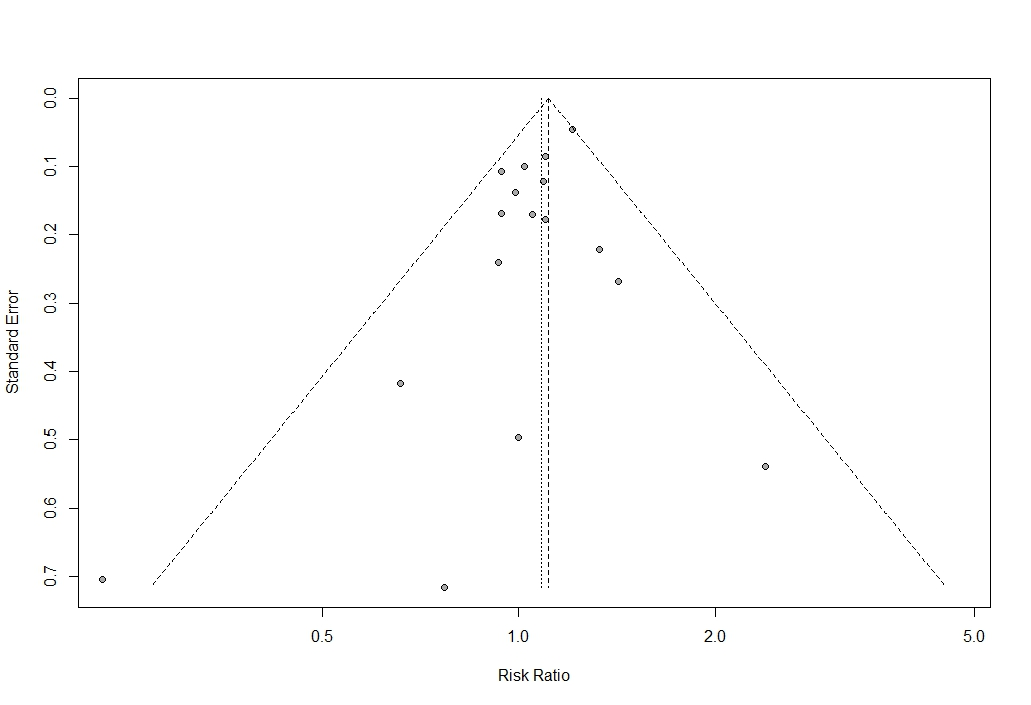 Egger test p-value = 0.32Egger test p-value = 0.08LightLight to moderate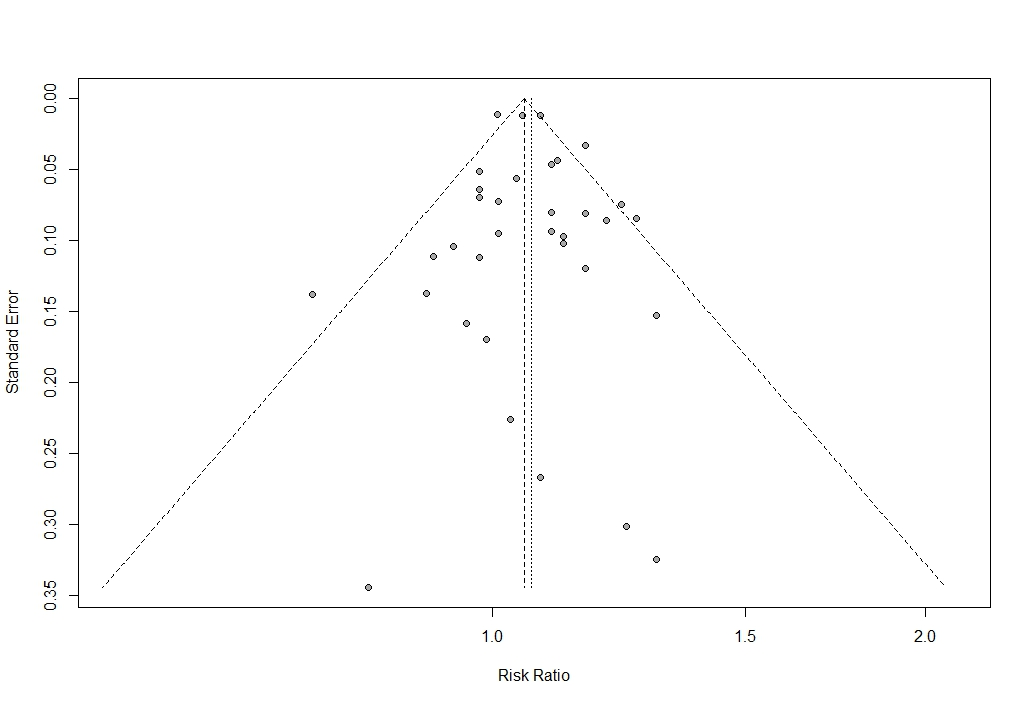 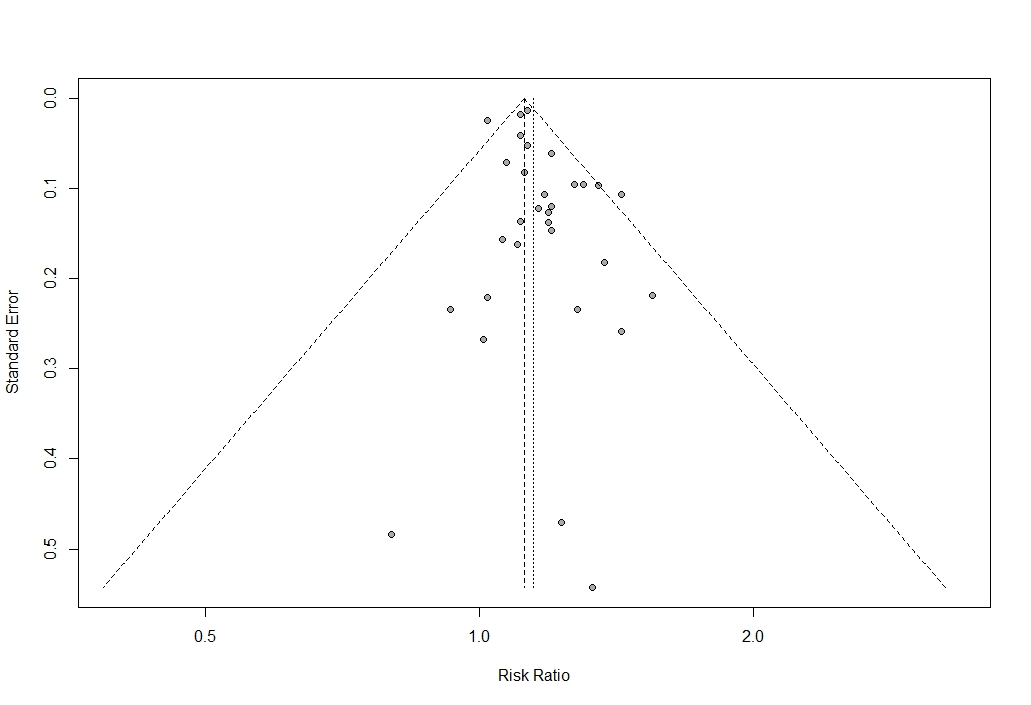 Egger test p-value = 0.53Egger test p-value = 0.04Moderate to heavyHeavy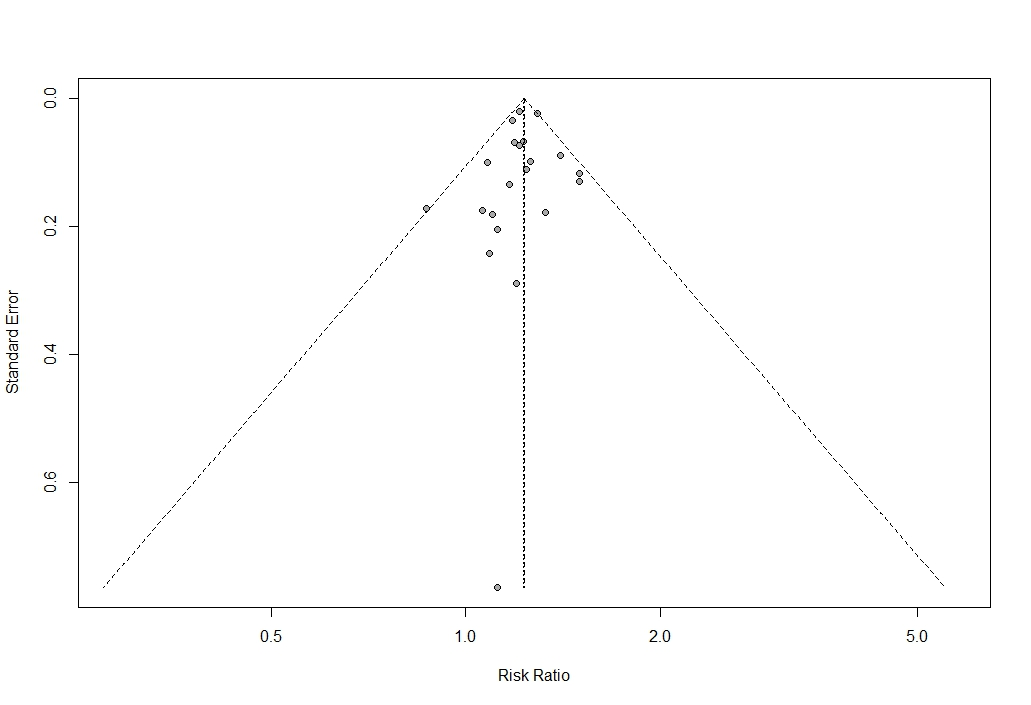 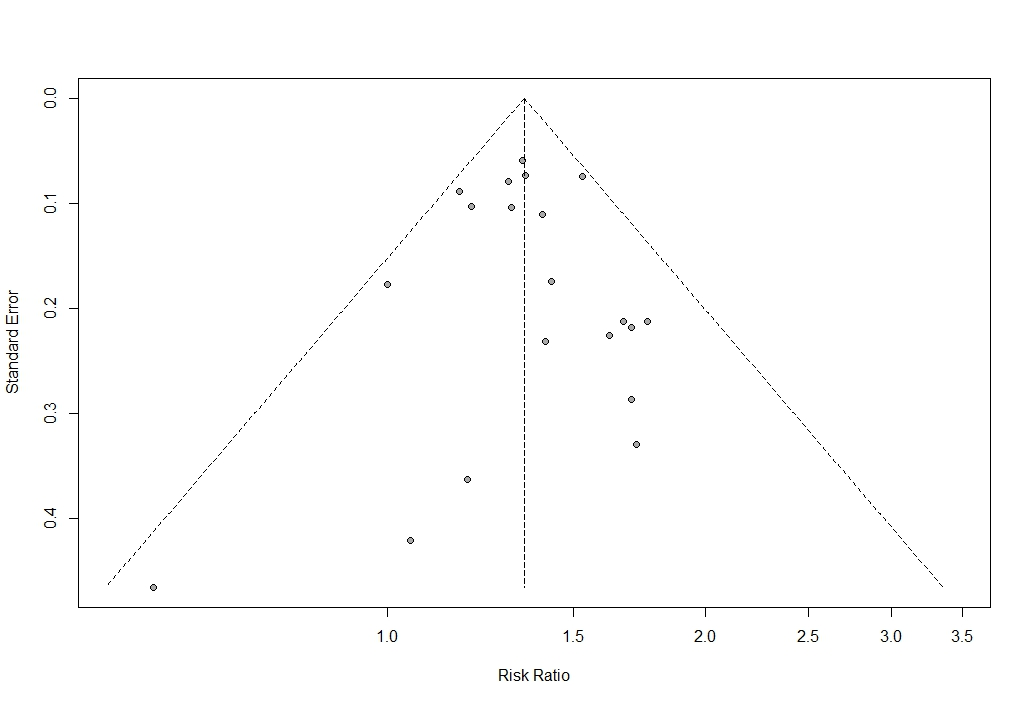 Egger test p-value = 0.56Egger test p-value = 0.83